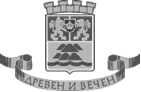                                           ОБЩИНА ПЛОВДИВПловдив, 4000, пл, “Стефан Стамболов” №1         тел: (032) 656 701, факс: (032) 656 703 Образец № 5Д Е К Л А Р А Ц И Я                                               по чл. 47, ал. 1, т. 1 без б. „е” и ал. 5 от ЗОПДолуподписаният/ната.................................................................................... /име и фамилия на декларатора/, в качеството ми на .........................................................................................../посочва се качеството/ на............................................................................................................................ /наименование на участника/с ЕИК/БУЛСТАТ/ЕГН:………………………….., със седалище и адрес на управление:…………..…………………………………………………………………………………………………………….във връзка с участие в обществена поръчка по реда на Глава осма ”а” от  ЗОП с предмет: „Доставка на контейнери за битови отпадъци тип „Бобър“ /метални/ - 1100л. за дейността по сметосъбиране на територията на Община Пловдив“ДЕКЛАРИРАМ, ЧЕ:І. Не съм осъден с влязла в сила присъда/реабилитиран съм за:1. Престъпление против финансовата, данъчната или осигурителната система, включително изпиране на пари, по чл. 253-260 от НК;2. Подкуп по чл. 301-307 от НК;3. Участие в организирана престъпна група по чл. 321 и 321а от НК;4. Престъпление против собствеността по чл. 194-217 от НК;5. Престъпление против стопанството по чл. 219-252 от НК.ІІ. Не съм свързано лице с възложителя или със служители на ръководна длъжност в неговата организация.ІІІ. Участникът_______________________________________, който представлявам, не е сключил договор с лице по чл. 21 или 22 от Закона за предотвратяване и установяване на конфликт на интереси.Уведомявам Ви, че публичните регистри, в които се съдържа информация за посочените обстоятелства, или компетентният орган, който съгласно законодателството на държавата, в която съм установен, е длъжен да предоставя информация за тези обстоятелства служебно на възложителя са:………………………………………………………………………………………………………………………………………………Известна ми е отговорността по чл. 313 от НК за деклариране на неверни данни.Дата…………….                                                                                            ДЕКЛАРАТОР 3:………………………….Гр……………….                                                                                                                                         ……………………………………………….                                                                                                                                                     /име и фамилия, подпис и печат/3 Декларацията се подписва от всички лица, които представляват участника.